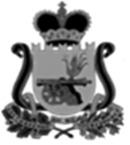 СОВЕТ ДЕПУТАТОВВЕЛИЖСКОГО ГОРОДСКОГО ПОСЕЛЕНИЯРЕШЕНИЕот 27 февраля 2020 года № 9О внесении изменений в решение Совета депутатов Велижского городского поселения  от 30.05.2019 № 16          Рассмотрев протест прокурора Велижского района от 12.02.2020 года на решение Совета депутатов Велижского городского поселения от 30.05.2019 №16                            «Об утверждении нормы накопления жидких бытовых отходов из выгребов (при отсутствии канализации)  на территории муниципального  образования Велижское  городское  поселение» (в редакции решения Совета депутатов Велижского городского поселения от 25.11.2019 №45 «О внесении изменений в решение Совета депутатов Велижского городского поселения  от 30.05.2019 № 16), руководствуясь «СанПиН 42-128-4690-88. Санитарные правила содержания территорий населенных мест» (утвержденные Главным государственным санитарным врачом СССР 05.08.1988 №4690-88), Постановлением Госстроя РФ от 21.08.2003 №152 «Об утверждении «Методических рекомендаций о порядке разработки генеральных схем очистки территорий населенных пунктов Российской Федерации», Уставом муниципального образования Велижское городское поселение, Совет депутатов Велижского городского поселения:      РЕШИЛ:1. Удовлетворить протест прокурора Велижского района от 12.02.2020 года и внести  в решение Совета депутатов Велижского городского поселения от 30.05.2019 №16 «Об утверждении нормы накопления жидких бытовых отходов из выгребов (при отсутствии канализации) на территории муниципального  образования Велижское  городское поселение» следующие изменения:1.1. в пункте 2 Решения Совета депутатов Велижского  городского поселения от 30.05.2019 №16 «Об утверждении нормы накопления жидких бытовых отходов из выгребов (при отсутствии канализации) на территории муниципального образования Велижское городское  поселение» (в редакции решения Совета депутатов Велижского городского поселения от 25.11.2019 №45 «О внесении изменений в решение Совета депутатов Велижского городского поселения  от 30.05.2019 № 16) цифру «3,5» заменить цифрой «3,4».         2. Решение вступает в силу после его официального опубликования в газете «Велижская новь» и подлежит размещению на странице муниципального образования Велижское городское поселение официального сайта муниципального образования «Велижского район» в сети «Интернет»: http://velizh.admin-smolensk.ru/velizhskoe-gorodskoe-poselenie/resheniya-625/ resheniya-2020/. Глава муниципального образованияВелижское городское поселение                                                         И.Д.Гаврилова                